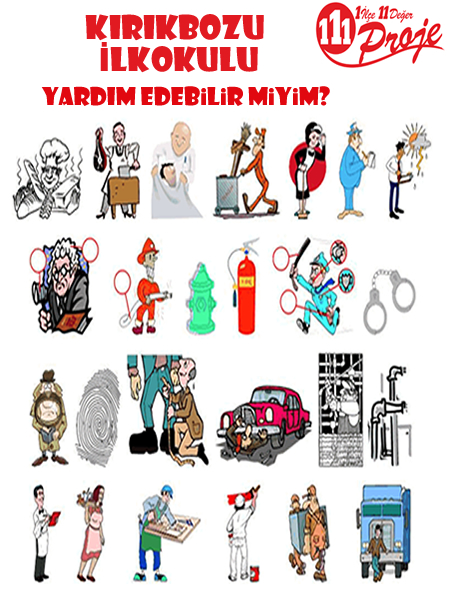 Bu proje yönergesi 2017-2018 eğitim öğretim yılında uygulanmakta olan “1 İLÇE 11 DEĞER 111 PROJE” projesi kapsamında hazırlanmış olup TepealanKırıkbozu İlkokulu Müdürlüğünün onayladığı tarihte yürürlüğü girer ve “Proje Yürütme Kurulu” tarafından yürütülür.     Emrah GÜLER       Okul Müdürü“1 İLÇE 11 DEĞER 111 PROJE”PROJE DEĞERLENDİRME FORMUPROJENİN HAZIRLANDIĞI  OKUL:  PROJENİN NUMARASI /  ADI  / ALANI :Adı Soyadı  			İmza İÇİNDEKİLERİÇİNDEKİLERProjenin Adı 2Projenin Türü 2Proje Sahibi 2Proje Dönemi 2Projenin Başlangıç-Bitiş Tarihleri 2Projenin Amaçları 2Projenin Gerekçeleri 2Projenin Yasal Dayanağı 2Projenin Hedef Kitlesi3Proje Ortakları 3Projenin Özeti3Projenin Adımları/Aşamaları4Proje Yürütme Kurulunun Görevleri4Beklenen Çıktılar 5Riskler ve Yönetimi 5Sürdürülebilirlik 5Projenin Hikayesi ve Düşünceler5Projenin Maliyeti5Proje Yürütme Kurulu ve İletişim Bilgileri6PROJENİN ADI   Yardım Edebilir miyim?PROJENİN TÜRÜ  MESLEK EĞİTİMİPROJE SAHİBİTEPEALAN KIRIKBOZU İLKOKULUPROJE DÖNEMİ 2017-2018 EĞİTİM ÖĞRETİM YILIPROJENİN BAŞLANGIÇ / BİTİŞ TARİHLERİ  01.01.2018 – 31.05.2018PROJENİN AMAÇLARI/HEDEFLERİÖğrencilerin meslekler hakkında en iyi kaynaktan bilgi almalarını sağlamak.Öğrencilerin akademik başarısını artırmak.Öğrencilerin meslekler hakkındaki bilgileri sadece öğretmenlerinden ve görsel medya araçlarından öğrenmeleri yerine görerek yaşayarak öğrenmelerini sağlamak.Öğrencilerin gelecek planlarında onlar için hedef koyulabilecek ortamlarda bulunmasını sağlamak.Okul Veli işbirliğini sağlamak.Öğrencilerin merak ettikleri soruların en yetkili kişiler tarafından cevaplanmasını sağlamak.PROJENİN GEREKÇELERİÖğrencilerin köyde yaşamaları sebebiyle nasıl çalıştıklarını kendilerinin görüp bilmediği meslekler hakkında bilgi sahibi olmayışları,Öğrencilerin sosyal anlamda içine kapanık ve çekingen tavırların olması ve özgüven eksikliği yaşamaları,PROJENİN YASAL DAYANAĞI14.06.1973 tarihli ve 1739 sayılı Milli Eğitim Temel Kanunu,05.06.1961 tarihli ve 222 sayılı İlköğretim ve Eğitim Kanunu,05.06.1986 tarihli ve 3308 sayılı Mesleki Eğitim Kanunu, Milli Eğitim Bakanlığının diğer mevzuatları (Kanun, Yönetmelik, Yönerge, Genelge, Talimat…) dikkate alınarak hazırlanmıştır.PROJENİN HEDEF KİTLESİTepealanKırıkbozu İlkokulu ÖğrencileriPROJE ORTAKLARIKorgan Kaymakamlığı,Korgan İlçe Milli Eğitim Müdürlüğü,Korgan Belediye Başkanlığı,Korgan Sağlık Müdürlüğü,İlçemizdeki Diğer Kamu Kurum ve Kuruluşlar.PROJENİN ÖZETİ‘Yardım Edebilir miyim?” projesi 01.01.2018 tarihi itibari ile uygulanmaya başlanacak 31.05.2018 tarihinde son bulacak olup projenin koordinasyon ve yürütmesini okul proje yürütme kurulu yapacaktır. Projeye tüm velilerimizin destek vermesi sağlanacaktır. Öğrencilerimizin ilçemizde bulunan kamu kurumlarında çalışan veya mesleğini icra eden kişilerle görüşmesi, onlara yardım etmeleri ve onları işleri başında gözlemlemesi sağlanarak kalıcı ve en doğru bilgiyi almaları sağlanacaktır. Öğrencilerimiz öncelik olarak Korgan Kaymakamlık Binasında bulunan Kamu Kurumlarını ve Emniyet Müdürlüğünü sonrasında ise Tepealandaki Kamu Kurumlarını ve sonrasında ise belirlenecek esnaf ziyaretlerini gerçekleştireceklerdir. Böylelikle öğrencilerimizin sosyal anlamda kendilerini geliştirmeleri ve kendilerine ileride yapmak istedikleri meslek ile ilgili hedef koyarak akademik anlamda kendilerini geliştirmeleri beklenmektedir.FAALİYET NO.FAALİYET ADIFAALİYETİN YARARLANICILARIİŞBİRLİĞİ YAPILACAK KURUM/KURULUŞLARFAALİYET GERÇEKLEŞTİRME TARİHİ1Projenin hazırlanarak onaya sunulmasıTepealanKırıkbozu İlkokulu Öğrencileriİlçemizdeki Kamu Kurum ve Kuruluşları ve Belirlenen Esnaflar04.12.20172Proje içeriğinin öğrenci ve velilere anlatılmasıTepealanKırıkbozu İlkokulu Öğrencileriİlçemizdeki Kamu Kurum ve Kuruluşları ve Belirlenen Esnaflar01.01.2018- 05.01.20183Proje tanıtım toplantısının yapılmasıTepealanKırıkbozu İlkokulu Öğrencileriİlçemizdeki Kamu Kurum ve Kuruluşları ve Belirlenen Esnaflar08.01.20184Öğrencilerin gruplandırılmasıTepealanKırıkbozu İlkokulu Öğrencileriİlçemizdeki Kamu Kurum ve Kuruluşları ve Belirlenen EsnaflarHer ayın ilk haftası5Ziyaret edilecek kurumların belirlenmesiTepealanKırıkbozu İlkokulu Öğrencileriİlçemizdeki Kamu Kurum ve Kuruluşları ve Belirlenen EsnaflarHer ayın ikinci haftası6Projenin uygulanmasıTepealanKırıkbozu İlkokulu Öğrencileriİlçemizdeki Kamu Kurum ve Kuruluşları ve Belirlenen EsnaflarHer ayın üçüncü haftası7Projenin DeğerlendirilmesiTepealanKırıkbozu İlkokulu Öğrencileriİlçemizdeki Kamu Kurum ve Kuruluşları ve Belirlenen EsnaflarHer ayın son haftasıPROJE YÜRÜTME KURULUNUN GÖREVLERİProjenin okulda yürütülmesi ve koordinasyonunu sağlamak,Projenin taslağını hazırlamak ve hazırlanan taslağı ilçe proje yürütme kuruluna göndermek,Proje hakkında öğrencilere ve velilere bilgilendirme çalışmaları yapmak,İlgili kurumlarla görüşmeler yapılmasını sağlayarak gerekli izin ve onayları almak.Öğrencilerin hepsinin projeye dahil olmasını sağlamak amacıyla öğrenci gruplandırmalarını yaparak yapılacak ziyaretlerin yararlı olmasını ve proje hedeflerine ulaşmasını sağlamak.Projeile ilgili yazı, afiş ve sloganları okulun uygun yerlerine asılmasını sağlamak,PROJEDEN BEKLENEN ÇIKTILARÖğrencilerimizin akademik başarısının artması beklenmektedir.Velilerimizin okul ile işbirliğinin gelişmesi beklenmektedir.Öğrencilerimizin sosyal anlamda gelişmesi beklenmektedir.RİSKLER VE YÖNETİMİProje ortaklarında proje konusunda yeteri kadar  heyecan ve inancın oluşturulamaması,Proje uygulanma sürecinde planlanan takvimde oluşabilecek aksaklıklar,Risk Yönetimi: Muhtemel risklere proje ekibi ve İlçe Milli Eğitim Müdürlüğü tarafından anında müdahale edilecek ve acil çözüm önerileri sunulacaktır.SÜRDÜRÜLEBİLİRLİK    Projemiz başarılı olduğu takdirde küçük yaş gruplarıyla yaptığımız bu ziyaretler gruplardakiöğrenci sayıları arttırılarak ve proje bütün eğitim öğretim yılına yayılarak ilçemizdeki bütün okullarda uygulanabilir. PROJENİN HİKÂYESİ VE DÜŞÜNCELER  Projenin ortaya çıkış sebebi okulumuz öğretmenlerinin dahil şu an herhangi bir mesleği yapan kişinin kendi okul yıllarında öğretmenleri tarafından veya büyükleri tarafından sorulan “ Büyüyünce ne olacaksın? “ sorusudur. Okulumuzda öğrencilerimize bu soruyu sorduğumuzda hep kararsız ve çekingen cevaplar almamız bu konuda “Ne yapabiliriz?” düşüncesini bizlerde oluşturmuştur. İlçe Milli Eğitim Müdürlüğümüz tarafından faaliyete geçirilen “1 İlçe 11 Değer 111 Proje” projesi bu konuda bir adım atma konusunda bizi cesaretlendirdi. Projeden beklenen başarı sağlanır da öğrencilerimizde sosyal ve akademik anlamda olumlu gelişmeler sağlanırsa ilçemizin tüm okullarında uygulanabileceğini düşünüyoruz.FAALİYET NO.FAALİYET ADIFAALİYET MAALİYETİ1Projenin hazırlanarak onaya sunulması_2Proje içeriğinin öğrenci ve velilere anlatılması_3Proje tanıtım toplantısının yapılması_4Öğrencilerin gruplandırılması_5Ziyaret edilecek kurumların belirlenmesi_6Projenin uygulanması3000 TL7Projenin Değerlendirilmesi_TOPLAM MAALİYETTOPLAM MAALİYET3000 TLPROJE YÜRÜTME KURULUPROJE YÜRÜTME KURULUPROJE YÜRÜTME KURULUPROJE YÜRÜTME KURULUSIRA NO.AD SOYADGÖREVİOKULU1Emrah GÜLERProje Yönetim Ekibi BaşkanıTepealanKırıkbozu İlkokulu2Ömer BİLİRLİProje Yönetim Ekibi ÜyesiTepealanKırıkbozu İlkokuluİLETİŞİM BİLGİLERİİLETİŞİM BİLGİLERİİLETİŞİM BİLGİLERİİLETİŞİM BİLGİLERİYasal Adı:Yasal Adı:T.C.KORGAN KAYMAKAMLIĞITEPEALAN KIRIKBOZU İLKOKULUT.C.KORGAN KAYMAKAMLIĞITEPEALAN KIRIKBOZU İLKOKULUPosta Adresi:Posta Adresi:Tepealan Mah. Kırıkbozu Küme Evleri No: 2 Korgan/ORDUTepealan Mah. Kırıkbozu Küme Evleri No: 2 Korgan/ORDUTelefon numarası: Telefon numarası: 04526815785 - 0506643290504526815785 - 05066432905Faks numarası: Faks numarası:  - -Kurumun e-posta adresi:Kurumun e-posta adresi:740838@meb.k12.tr740838@meb.k12.trKurumun internet adresi:Kurumun internet adresi:http://740838.meb.k12.tr/http://740838.meb.k12.tr/Proje Sorumluları İrtibatAdı SoyadıEmrah GÜLERÖmer BİLİRLİProje Sorumluları İrtibatGSM0506643290505364864091Proje Sorumluları İrtibatE-postaemmmraaah@hotmail.comDEĞERLENDİRME ÖLÇÜTLERİ(5 : Çokiyi -  4 : İyi  -  3 : Yeterli  -   2 : Az   -   1 : Yetersiz)DEĞERLENDİRME ÖLÇÜTLERİ(5 : Çokiyi -  4 : İyi  -  3 : Yeterli  -   2 : Az   -   1 : Yetersiz)1-5 arasıPuan1Projenin özgünlüğü / üretkenlik 2Yararlılık (ekonomik, sosyal)3Tutarlılık ve katkı4Uygulanabilir ve kullanışlı olması5Kaynak taraması6Çalışmayı destekleyecek gerekli verilerin toplanması7Özümseme ve hakimiyet8Sonuç ve açıklık9Hedef ve amaçlarına uygunluk10YaygınlaştırmaTOPLAMTOPLAM